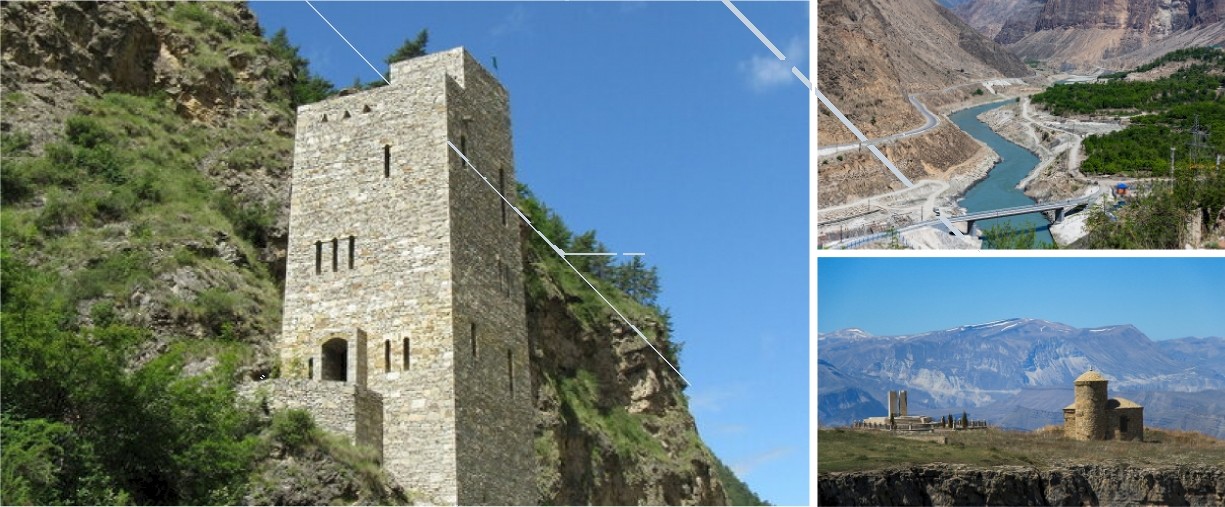 Weekend в стране горПродолжительность: 3 дняМесто начала / Завершения тура: Махачкала / МахачкалаМеста показа: Россия, Дагестан, Ирганайское водохранилище, Тобот, Ханский водопад, Матлас, Хунзахский район, Ирганайская ГЭС, Карадахская теснина, Голотль, Гоцатлинская ГЭС, Гоцатлинское водохранилище, Датунский храм Хв., Гоор, Сулакский Каньон, Бархан Сарыкум, Форелевое хозяйствоДопустимый возраст: 0+Описание тураХотите провести выходные высоко-высоко в горах, среди горных родников, там, где небо обнимается с седыми вершинами, где луна и звезды сияют ярче, там, где воздух кристально чист и прозрачен на столько, что опьяняет, а цепи горных хребтов, окутанные мифами и легендами, переливаются на солнце?3-x дневный тур выходного дня "Weekend в стране гор", то что нужно! Вы окунётесь в завораживающий, загадочный мир, прикоснётесь к древней истории и величественной мощи природы.Программа тураДень 1. Хунзахское плато, Ирганайское водохранилище.В пятницу, утром не позднее 1 1 :00 мы встретим Вас в аэропорту "Уйташ" в Махачкале и сразу отправимся на Хунзахское плато, но по пути сделаем остановку и отведаем традиционные блюда в кафе “Кайсубула” на берегу Ирганайского водохранилища и покатаемся на катере по этому прекрасному водоёму, которое называют жемчужиной в каменной оправе. Потом мы продолжим наш путь на самое обширное плато вДагестане.Там Вы увидите:Водопады Тобот, Ититляр и Ханский;Плато Матлас и Матласский каменный мешок. По пути так же увидите:Самый длинный автодорожный тоннель в России; Гимринскую башню;Ирганайское водохранище и Ирганайскую ГЭС.А вечером заселитесь в домиках гостевого дома "Корона" или "Сарир" на берегу реки Аварское Койсу..День 2. Карадахская теснина, Гоор.Утром после завтрака в нашем гостевом доме, отправляемся в Карадахскую теснину. Это узкий проход между скалами.Небольшая речка за миллионы лет разрезала для себя путь, таким образом сформировав эту уникальную теснину.После Карадахской теснины нас ждёт вкуснейший, традиционный обед в селе Голотль.После обеда самое время прикоснуться к вечности, для этого мы посетим христианский храм у села Датуна построенный в 4 веке.Затем поднимемся на высоту 2000 метров над уровнем моря и погуляем между древними руинам башенного города Гоор.Сделаем много крутых фото на так называемом “дагестанском языке троля”. Что Вы увидите:Гоцатлинская ГЭС и Гоцатлинское водохранилище; Карадахская теснина;Датунский храм;Башенный город Гоор;Дагестанский язык троля.Вторую ночь в Дагестане проведем в "Сарыкум by Cronwell hotel&SPA" с бассейном и хамамом.День 3. Сулакский каньон, Сарыкум, Главрыба.После завтрака в отеле отправимся покорять самый высокий в Евразии бархан Сарыкум.А на обед будет радужная форель приготовленная на гриле в форелевом хозяйстве "Главрыба"Ну и конечно визитная карточка Дагестана грандиозный Сулакский каньон. Самый глубокий в Европе и один из глубочайших Каньонов в мире.Что Вы увидите:Бархан Сарыкум;Форелевое хозяйство;Сулакский каньон.Вы получите море приятных впечатлений, положительных эмоций и воспоминаний, которые по приезду, станут пропуском в следующее путешествие!На этом Наше путешествие закончится, мы привезём Вас в аэропорт и пожелаем приятного полёта.ДополнительноМаршруты нашего тура "Weekend в стране гор" пролегают по изрезанным узкими ущельями и покрытыми лесами горным хребтам, по руинам древних городов и шумным водопадам. Маршрут построен таким образом, чтобы проводить в дороге как можно меньше времени. Для путешествия с нами достаточно выходных, Вы прилетаете в пятницу утром и в воскресенье вечером улетаете (аэропорт "Уйташ", г.Махачкала)Места сбора группыМахачкала Аэропорт МахачкалыДаты тураМай 2023Июнь 2023Июль 2023Август 2023Сентябрь 2023Октябрь 2023Цена за человека от 23 690 руб.Цена за человека от 23 690 руб.В стоимость тура включеноВсе экскурсии в сопровождении опытного гида; Комфортабельный транспорт по всему маршруту Вкусное 3-x разовое питание;Размещение в лучших отелях (2 ночи);В стоимость тура не включено АвиаперелетПитание, не перечисленное в программеДополнительные услугиФорелевое хозяйство - 0 RUBДополнительные услугиФорелевое хозяйство - 0 RUB05.05.2023-07.05.2023от2Зб90руб.02.06.2023 - 04.06.2023от 23 690 руб.07.07.2023 - 09.07.2023от 23 690 руб.04.08.2023 - 06.08.2023от 23 690 руб.08.09.2023 - 1 0.09.2023от 23 690 руб.06.10.2023 - 08.10.2023от 23 690 руб.